 St Paul’s CE Primary School Privacy Notice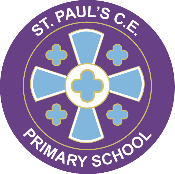 How we use Visitor InformationAdopted by:  Resources CommitteeOn:   February 2022Under data protection law, individuals have a right to be informed about how the school uses any personal data that we hold about them. We comply with this right by providing ‘privacy notices’ (sometimes called ‘fair processing notices’) to individuals where we are processing their personal data.This privacy notice explains how we collect, store and use personal data about Visitors.St Paul’s CE Primary School (the School) are the ‘Data controller’ for the purposes of data protection law.As a public body as we have appointed Grow Education Partners Ltd as our Data Protection Officer (DPO).  The responsible contact is David Coy (see contact us below)The personal data we holdWe process data relating to those visiting our school. Personal data that we may collect, use, store and share (when appropriate) about you includes, but is not limited to:NameCompany/Institution details Vehicle registration details Closed-circuit television Images (CCTV) images  Disclosure and Barring Service detailsPhoto ID.Why we collect and use this informationThe purpose of collecting and processing this data is to help us run the school efficiently, including but not limited to:Fulfilling our legal obligations in relation to Keeping Children Safe in EducationInforming our operational proceduresComplying with the law regarding data sharing.Our lawful basis for using this dataThis section contains information about the legal basis that we are relying on when handling your information. These are defined under Data Protection legislation and for personally identifiable information are: Processing is necessary to comply with the legal obligations of the school.Processing is necessary for tasks in the public interest or exercise of authority vested in the school (the provision of education). Storing your dataYour data will be stored in the secure office storage for one term then removed and held in a secure filing system for 6 years.Who we share information withIn order for us to legally, effectively and efficiently function we are required to share data with appropriate third parties, including but not limited to:Ofsted - during a school inspection Security organisations - to create a secure environment for all Our auditors, to ensure our compliance with our legal obligationsPublic bodies, such as NHS England Professional advisers and consultants - for us to develop our services and best provide our public service Police forces, courts, tribunals and security services. Data Protection RightsIndividuals have a right to make a ‘subject access request’ to gain access to personal information that the school holds about them.If you make a subject access request, and if we do hold information about you, we will:Give you a description of itTell you why we are holding and processing it, and how long we will keep it forExplain where we got it from, if not from youTell you who it has been, or will be, shared withLet you know whether any automated decision-making is being applied to the data, and any consequences of this NOT provide information where it compromises the privacy of othersGive you a copy of the information in an intelligible form.You may also have the right for your personal information to be transmitted electronically to another organisation in certain circumstances.In most cases, we will respond to subject access requests within 1 month, as required under data protection legislation However, we are able to extend this period by up to 2 months for complex requests or exceptional circumstances.Your other rights regarding your dataYou may;Withdraw your consent to processing at any time (This only relates to data for which the school relies on consent as a lawful basis for processing) Ask us to rectify, erase or restrict processing of your personal data, or object to the processing of it in certain circumstances and where sufficient supporting evidence is suppliedPrevent the use of your personal data for direct marketingChallenge processing which has been justified on the basis of public interest, official authority or legitimate interestsRequest a copy of agreements under which your personal data is transferred outside of the United Kingdom.Object to decisions based solely on automated decision making or profiling (decisions taken with no human involvement, that might negatively affect you)Request a cease to any processing that is likely to cause damage or distressBe notified of a data breach in certain circumstancesRefer a complaint to the ICOAsk for your personal data to be transferred to a third party in a structured, commonly used and machine-readable format (in certain circumstances)If you would like to exercise any of the rights or requests listed above, please contact Mr Matthew Roy:Email: office@stpauls.hounslow.sch.ukPhone: 02085603297Post: St Paul’s CE primary school, St Paul’s Road, Brentford, TW8 0PNThe School will comply with the Data Protection legislation in regard to dealing with all data requests submitted in any format, although individuals are asked to preferably submit their request in written format to assist with comprehension. We reserve the to verify the requester’s identity by asking for photo ID. If this proves insufficient then further ID may be required. 7.	Data Protection Breaches If you suspect that yours or someone else’s data has been subject to unauthorised or unlawful processing, accidental loss, destruction or damage. Then we ask that you please contact Mr. Matthew Roy, School Business via office@stpauls.hounslow.sch.uk and advise us without undue delay.8.	ComplaintsWe take any complaints about our collection and use of personal information very seriously.If you think that our collection or use of personal information is unfair, misleading or inappropriate, or have any other concern about our data processing, please raise this with us in the first instance.To make a complaint, please contact our data protection officer, David Coy (contactable on david.coy@london.anglican.org, 07903 506531).Alternatively, you can refer a complaint to the Information Commissioner’s Office:Report a concern online at https://ico.org.uk/concerns/Call 0303 123 1113Or write to: Information Commissioner’s Office, Wycliffe House, Water Lane, Wilmslow, Cheshire, SK9 5AF.9.	Contact usIf you have any questions, concerns or would like more information about anything mentioned in this privacy notice, please contact our School Data Protection Lead; School Business Manager Matthew Roy or the Data or our Data Protection Officer, David Coy (contactable on david.coy@london.anglican.org, 07903 506531).